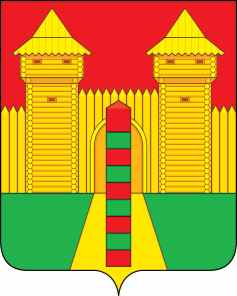 АДМИНИСТРАЦИЯ  МУНИЦИПАЛЬНОГО  ОБРАЗОВАНИЯ«ШУМЯЧСКИЙ  РАЙОН» СМОЛЕНСКОЙ  ОБЛАСТИПОСТАНОВЛЕНИЕот 21.01.2022г. № 15         п. ШумячиВ связи с кадровыми изменениями в Администрации муниципального                 образования «Шумячский район» Смоленской областиАдминистрация муниципального образования «Шумячский район»                  Смоленской областиП О С Т А Н О В Л Я Е Т:Внести в состав конкурсной комиссии по формированию резерва                     управленческих кадров Администрации муниципального образования «Шумячский район» Смоленской области, утверждённый постановлением Администрации                муниципального образования «Шумячский район» Смоленской области от        23.11.2018г. № 558 « О конкурсной комиссии по формированию резерва управленческих кадров Администрации муниципального образования «Шумячский район»    Смоленской области  (в редакции постановлений Администрации муниципального образования «Шумячский район» Смоленской области  от 23.07.2020г. № 368, 27.11.2020г. № 583) следующее изменение: позицию:2. Настоящее постановление вступает в силу со дня его подписания.И.п. Главы муниципального образования«Шумячский район» Смоленской области                                               Г.А. ВарсановаО внесении изменений в состав конкурсной комиссии по формированию резерва управленческих кадров Администрации муниципального образования «Шумячский район» Смоленской области, утверждённый постановлением Администрации муниципального образования «Шумячский район» Смоленской области от 23.11.2018 г. № 558«БуфистовКонстантин Евгеньевич-заместитель  Главы муниципального образования    «Шумячский район» Смоленской области                »         исключить.